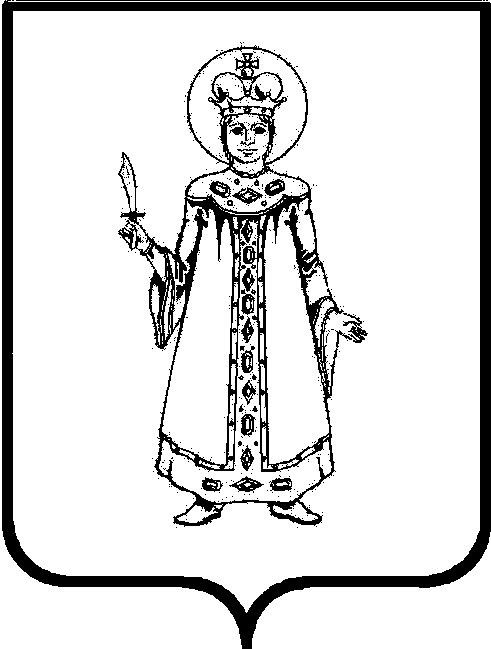 «О зачислении детей в контингент МДОУ детский сад №20 «Умка»   На основании  приказа начальника управления образования от 01.06.2015 г.№ 60/01-07 «О комплектовании муниципальных образовательных организаций Угличского муниципального района, реализующих образовательные программы дошкольного образования», приказа от 31.05.2019 № 259/01-07 «О комплектовании дошкольных групп муниципальных образовательных организаций, реализующих образовательные программы дошкольного образования, на 2019-2020 учебный год», заявления родителей (законных представителей) и в соответствии Уставом МДОУ детский сад №20 «Умка», Порядком приема на обучение по образовательным программам дошкольного образования МДОУ детский сад №20 «Умка», договором об образовании по образовательным программам между ДОУ и родителями (законными представителями),ПРИКАЗЫВАЮ:Считать зачисленными в МДОУ детский сад №20 «Умка» . направленных детей (согласно приложения №1).Прием детей начать по возрастным группам с 01.08.2019г.Заведующая                                                                                  Е.А. БеловаРезультат автоматического комплектования от 29 мая 2019 г. 15:38 Начало формыМуниципальное дошкольное образовательное учреждение детский сад № 20 "Умка" Муниципальное дошкольное образовательное учреждение детский сад № 20 "Умка" Муниципальное дошкольное образовательное учреждение детский сад № 20 "Умка" Муниципальное дошкольное образовательное учреждение детский сад № 20 "Умка" Муниципальное дошкольное образовательное учреждение детский сад № 20 "Умка" Муниципальное дошкольное образовательное учреждение детский сад № 20 "Умка" Муниципальное дошкольное образовательное учреждение детский сад № 20 "Умка" Муниципальное дошкольное образовательное учреждение детский сад № 20 "Умка" Дата и время регистрацииИндивидуальный номерЛьготаДата рожденияГруппаЖелаемый годСтатус16.08.2013 13:59:0527-201308161359-500092204.07.20136-7 Общеразвивающая 20196. Направлен в ДОУ 31 мая 2019 г. приказ № 259/01-0729.06.2016 10:14:0027-201606291014-551132207.02.20163-4 Общеразвивающая 20196. Направлен в ДОУ 31 мая 2019 г. приказ № 259/01-0710.11.2017 15:42:1027-201711101542-573269217.06.20172-3 Общеразвивающая 20186. Направлен в ДОУ 31 мая 2019 г. приказ № 259/01-0717.11.2017 15:42:5627-201711171542-573564218.08.20172-3 Общеразвивающая 20196. Направлен в ДОУ 31 мая 2019 г. приказ № 259/01-0706.04.2018 14:13:3827-201804061413-578718220.03.20181-3 Общеразвивающая 20196. Направлен в ДОУ 31 мая 2019 г. приказ № 259/01-0727.04.2018 14:41:5827-201804271441-579605218.01.20181-3 Общеразвивающая 20196. Направлен в ДОУ 31 мая 2019 г. приказ № 259/01-0708.06.2018 14:46:5427-201806081446-581260213.03.20181-3 Общеразвивающая 20196. Направлен в ДОУ 31 мая 2019 г. приказ № 259/01-0703.09.2018 21:05:2327-201809032105-584964208.05.20181-3 Общеразвивающая 20196. Направлен в ДОУ 31 мая 2019 г. приказ № 259/01-0721.09.2018 11:06:4327-201809211106-585680222.06.20181-3 Общеразвивающая 20196. Направлен в ДОУ 31 мая 2019 г. приказ № 259/01-0710.10.2018 11:32:3027-201810101132-586292207.05.20181-3 Общеразвивающая 20196. Направлен в ДОУ 31 мая 2019 г. приказ № 259/01-0702.04.2019 09:59:1827-201904020959-592436222.12.20126-7 Общеразвивающая 20196. Направлен в ДОУ 31 мая 2019 г. приказ № 259/01-0717.03.2017 11:17:1227-201703171117-56303511.02.20172-3 Общеразвивающая 20196. Направлен в ДОУ 31 мая 2019 г. приказ № 259/01-0703.05.2017 08:58:0827-201705030858-56492828.03.20172-3 Общеразвивающая 20186. Направлен в ДОУ 31 мая 2019 г. приказ № 259/01-0714.06.2017 11:38:0327-201706141138-56667601.06.20172-3 Общеразвивающая 20186. Направлен в ДОУ 31 мая 2019 г. приказ № 259/01-0705.07.2017 10:42:4427-201707051042-56761022.04.20172-3 Общеразвивающая 20186. Направлен в ДОУ 31 мая 2019 г. приказ № 259/01-0719.07.2017 09:26:5827-201707190926-56817826.02.20172-3 Общеразвивающая 20186. Направлен в ДОУ 31 мая 2019 г. приказ № 259/01-0728.09.2017 11:01:2027-201709281101-57154907.09.20172-3 Общеразвивающая 20196. Направлен в ДОУ 31 мая 2019 г. приказ № 259/01-0718.10.2017 08:24:4127-201710180824-57227720.09.20172-3 Общеразвивающая 20196. Направлен в ДОУ 31 мая 2019 г. приказ № 259/01-0701.11.2017 10:57:3227-201711011057-57286516.08.20172-3 Общеразвивающая 20196. Направлен в ДОУ 31 мая 2019 г. приказ № 259/01-0715.11.2017 14:03:0127-201711151403-57344909.08.20172-3 Общеразвивающая 20196. Направлен в ДОУ 31 мая 2019 г. приказ № 259/01-0717.11.2017 15:35:5027-201711171535-57356316.07.20172-3 Общеразвивающая 20196. Направлен в ДОУ 31 мая 2019 г. приказ № 259/01-0708.12.2017 14:06:2927-201712081406-57442225.03.20172-3 Общеразвивающая 20186. Направлен в ДОУ 31 мая 2019 г. приказ № 259/01-0729.12.2017 14:16:0027-201712291416-57517804.12.20171-3 Общеразвивающая 20196. Направлен в ДОУ 31 мая 2019 г. приказ № 259/01-0711.01.2018 14:38:5727-201801111438-57540002.01.20181-3 Общеразвивающая 20196. Направлен в ДОУ 31 мая 2019 г. приказ № 259/01-0712.01.2018 23:26:2327-201801122326-57547805.11.20171-3 Общеразвивающая 20196. Направлен в ДОУ 31 мая 2019 г. приказ № 259/01-0717.01.2018 14:28:5927-201801171428-57572623.10.20171-3 Общеразвивающая 20196. Направлен в ДОУ 31 мая 2019 г. приказ № 259/01-0731.01.2018 10:47:0727-201801311047-57621230.01.20172-3 Общеразвивающая 20196. Направлен в ДОУ 31 мая 2019 г. приказ № 259/01-0708.02.2018 14:56:5727-201802081456-57658607.12.20171-3 Общеразвивающая 20196. Направлен в ДОУ 31 мая 2019 г. приказ № 259/01-0721.02.2018 09:14:3827-201802210914-57702129.10.20171-3 Общеразвивающая 20196. Направлен в ДОУ 31 мая 2019 г. приказ № 259/01-0728.02.2018 10:38:2727-201802281038-57725015.01.20181-3 Общеразвивающая 20196. Направлен в ДОУ 31 мая 2019 г. приказ № 259/01-0707.03.2018 10:02:4227-201803071002-57748614.01.20181-3 Общеразвивающая 20196. Направлен в ДОУ 31 мая 2019 г. приказ № 259/01-0723.03.2018 15:17:2627-201803231517-57817526.11.20171-3 Общеразвивающая 20196. Направлен в ДОУ 31 мая 2019 г. приказ № 259/01-0704.04.2018 09:49:1527-201804040949-57854614.03.20181-3 Общеразвивающая 20196. Направлен в ДОУ 31 мая 2019 г. приказ № 259/01-0704.04.2018 11:35:3827-201804041135-57859323.02.20181-3 Общеразвивающая 20196. Направлен в ДОУ 31 мая 2019 г. приказ № 259/01-0713.04.2018 15:13:0427-201804131513-57900805.04.20181-3 Общеразвивающая 20196. Направлен в ДОУ 31 мая 2019 г. приказ № 259/01-0718.04.2018 09:07:5627-201804180907-57913619.03.20181-3 Общеразвивающая 20196. Направлен в ДОУ 31 мая 2019 г. приказ № 259/01-0709.05.2018 15:50:4827-201805091550-57990620.04.20181-3 Общеразвивающая 20196. Направлен в ДОУ 31 мая 2019 г. приказ № 259/01-0718.05.2018 14:30:2827-201805181430-58031402.04.20181-3 Общеразвивающая 20196. Направлен в ДОУ 31 мая 2019 г. приказ № 259/01-0723.05.2018 09:19:4027-201805230919-58046926.03.20181-3 Общеразвивающая 20196. Направлен в ДОУ 31 мая 2019 г. приказ № 259/01-0724.05.2018 14:41:2227-201805241441-58062329.04.20181-3 Общеразвивающая 20196. Направлен в ДОУ 31 мая 2019 г. приказ № 259/01-0701.06.2018 15:12:0327-201806011512-58095221.04.20181-3 Общеразвивающая 20196. Направлен в ДОУ 31 мая 2019 г. приказ № 259/01-0708.06.2018 14:33:0827-201806081433-58125909.04.20181-3 Общеразвивающая 20196. Направлен в ДОУ 31 мая 2019 г. приказ № 259/01-0712.06.2018 15:31:1927-201806121531-58132024.12.20171-3 Общеразвивающая 20196. Направлен в ДОУ 31 мая 2019 г. приказ № 259/01-0704.07.2018 09:18:0727-201807040918-58222308.06.20181-3 Общеразвивающая 20196. Направлен в ДОУ 31 мая 2019 г. приказ № 259/01-0710.07.2018 17:38:0827-201807101738-58250313.06.20181-3 Общеразвивающая 20196. Направлен в ДОУ 31 мая 2019 г. приказ № 259/01-0711.07.2018 15:10:2627-201807111510-58260209.05.20181-3 Общеразвивающая 20196. Направлен в ДОУ 31 мая 2019 г. приказ № 259/01-0727.07.2018 14:11:3827-201807271411-58317917.06.20181-3 Общеразвивающая 20196. Направлен в ДОУ 31 мая 2019 г. приказ № 259/01-0703.08.2018 14:11:2827-201808031411-58345219.05.20181-3 Общеразвивающая 20196. Направлен в ДОУ 31 мая 2019 г. приказ № 259/01-0710.08.2018 15:08:0427-201808101508-58378302.06.20181-3 Общеразвивающая 20196. Направлен в ДОУ 31 мая 2019 г. приказ № 259/01-0715.08.2018 09:10:4827-201808150910-58392015.04.20181-3 Общеразвивающая 20196. Направлен в ДОУ 31 мая 2019 г. приказ № 259/01-0717.08.2018 14:34:4827-201808171434-52235924.09.20144-5 Общеразвивающая 20196. Направлен в ДОУ 31 мая 2019 г. приказ № 259/01-0717.08.2018 14:51:2427-201808171451-58409420.06.20181-3 Общеразвивающая 20196. Направлен в ДОУ 31 мая 2019 г. приказ № 259/01-0714.09.2018 15:50:0327-201809141550-58535314.03.20181-3 Общеразвивающая 20196. Направлен в ДОУ 31 мая 2019 г. приказ № 259/01-0719.09.2018 09:29:0327-201809190929-58549417.08.20172-3 Общеразвивающая 20196. Направлен в ДОУ 31 мая 2019 г. приказ № 259/01-0723.10.2018 13:17:1027-201810231317-58668618.06.20181-3 Общеразвивающая 20196. Направлен в ДОУ 31 мая 2019 г. приказ № 259/01-0723.01.2019 13:40:4927-201901231340-57880714.07.20172-3 Общеразвивающая 20196. Направлен в ДОУ 31 мая 2019 г. приказ № 259/01-07